                                ІНФОРМАЦІЯ НА САЙТ УО                                  (розділи: семінари, новини)            21.02.2017 року на базі комунального закладу освіти „Середня загальноосвітня школа №91” Дніпровської міської ради відбувся семінар –презентація для директорів середніх загальноосвітніх навчальних закладів.          Тема семінару: „Створення комфортного освітнього середовища для творчого та професійного розвитку педагогів і  учнів”.          Мета семінару: презентувати керівникам навчальних закладів досвід  роботи школи щодо впровадження науково - педагогічного проекту  „Інтелект України”, проекту „Школа 91 – майданчик толерантності” та систему прийняття управлінських  рішень  за  результатами моніторингових досліджень навчально – виховного процесу. 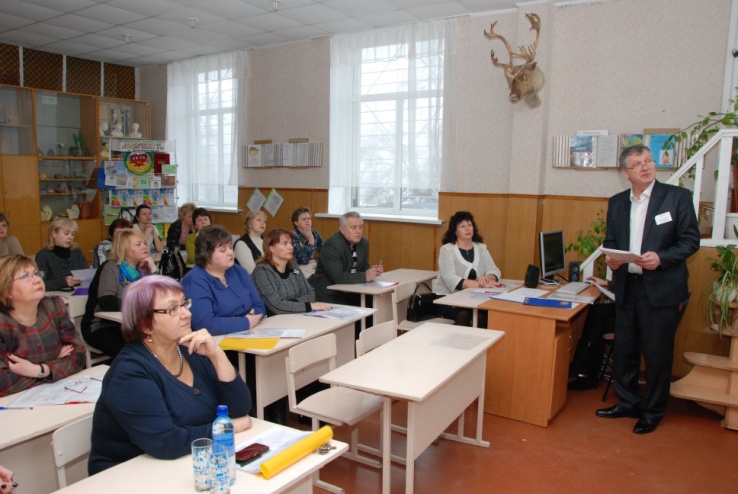               Під час  теоретичного модуля позглянуто  питання „Технології  управління сучасним навчальним закладом в умовах інноваційної діяльності” (доповідач - Башкатова Л. М., методист з питань роботи з керівними кадрами методичного центру управління освіти департаменту гуманітарної політики Дніпровської міської ради).             Адміністрація школи презентувала наробки з питань:„Моніторингові дослідження навчально – виховного процесу” (доповідач -директор школи Жаворонок М.М.);„Технологічні елементи підготовки випускників школи до ЗНО”(доповідач - заступник директора з навчально – виховної роботи Виноградова Є.В.);„Робота за науково –педагогічним проектом „Інтелект України”(доповідач-  заступник директора з навчально – виховної роботи Ковтун Л.Д.). 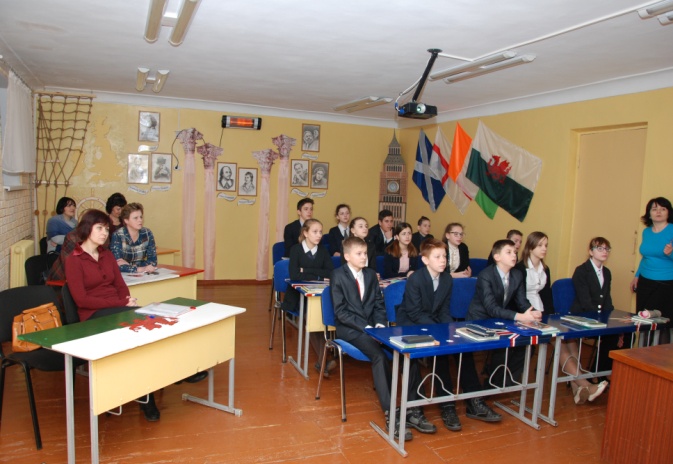 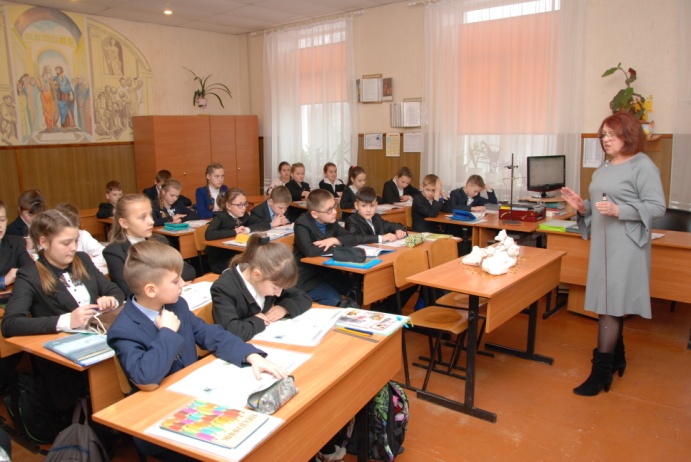         Практичний модуль ( I частина) був представлений уроками вчителів, які працюють за всеукраїнським науково –педагогічним проектом „Інтелект України”; з навчального предмету „Еврика” за темою „Розвязування задач на зважування”, 5-І клас, вчитель Горинь Т.А.; з навчального предмету „Навчаємося разом” за темою  „На годину спізнишся  - за рік не  наздоженеш”, 3-І клас, вчитель Буніна О.О.; з природознавства за темою „Визначення знаку заряду”, 5-І клас, вчитель Діденко С.О.; з англійської мови  за темою „Спорт”(з елементами інтерактивної гри та мовних перегонів), 7-А клас, вчитель Скічко О.М.;з польської  мови за темою „Геральдичні символи”(до Дня рідної мови), 6-А клас, вчитель Манько І.М. На практичному модулі учасники семінару ознайомились з проектом „Толерантність як спосіб протидії агресії  ”(доповідач – практичний психолог школи Рапіна Т.В.); та системою виховноїроботи( доповідач заступник директора з виховної роботи Лаврик О.М.). 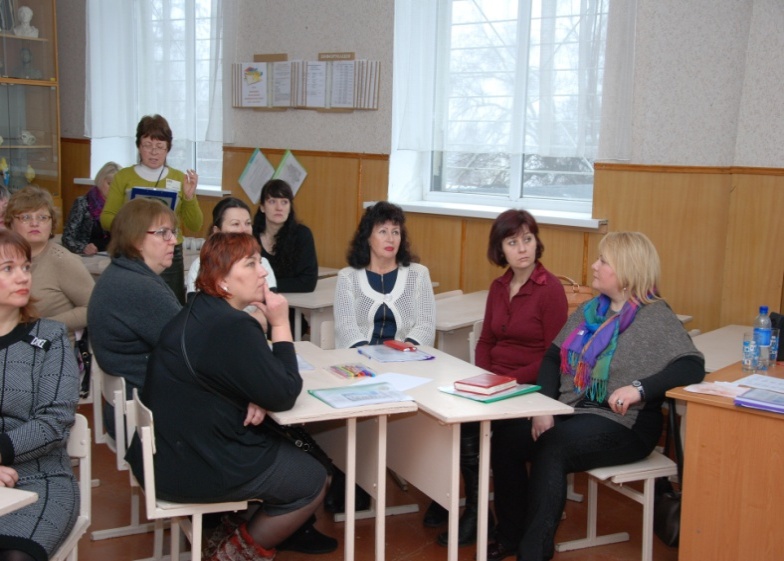         У підсумковому модулі за участю директорів загальноосвітніх навчальних закладів  практичним психологом школи Рапіною Т.В. проведено  проектну  технологію „Колективний малюнок”.Рекомендації за  підсумками семінару:Створити цілісну систему управління закладом, забезпечити якісний рівень контрольно-аналітичної діяльності у відповідності до сучасних вимог, вжити заходів щодо впровадження інноваційних моделей управління.Сприяти впровадженню у роботу навчального закладу експериментальної та інноваційної діяльності, брати активну участь у реалізації науково-педагогічних проектів Всеукраїнського, регіонального та шкільного рівнів.Створити систему підготовки педагогічних працівників до роботи в інноваційному середовищі, у тому числі, сприяти участі педагогів у роботі різноманітних вітчизняних та міжнародних програм, творчих відрядженнях тощо.Системно проводити всебічний аналіз якісних та кількісних показників діяльності навчального закладу, враховуючи результативність роботи вчителів, які атестуються.Удосконалювати систему управління закладом, забезпечивши впровадження сучасного освітнього моніторингу та менеджменту з урахуванням державно-громадського управління навчально-виховним процесом закладу.Забезпечити надання педагогічним кадрам дієвої допомоги у реалізації актуальних завдань розвитку, вдосконалення і підвищення професійної майстерності та рівня психологічної підготовки, активізацію творчого потенціалу кожного вчителя.Створювати умови для безперервного, системного підвищення професійного зростання педагогічних кадрів через проблемно-цільові семінари, науково-практичні конференції, семінари-тренінги, майстер-класи тощо.Забезпечити контроль та дієве управління процесом формування бібліотечних і ресурсних фондів, баз даних (педагогічних технологій, інноваційних методик, освітніх проектів, професійних конкурсів тощо).Залучати науковців, учителів-новаторів, управлінців-новаторів до управлінського процесу з метою поширення нових напрацювань серед педагогів, використовувати засоби масової інформації для висвітлення найкращого педагогічного досвіду.Запланувати і провести педагогічні семінари, засідання методичних об`єднань класних керівників з метою пропаганди толерантної поведінки, прийомів мирного врегулювання конфліктів та непорозумінь (наприклад: «Соціально-педагогічна діяльність педагога, класного керівника-головний фактор взаємодії школи з родинами», «Прищеплення учням культури поведінки та толерантного спілкування», «Варіанти та способи вирішення конфліктів у колективі та суспільстві», «Зміст гуманних взаємин. Шляхи та методи їх формування»).Щомісяця організовано проводити у класних колективах тематичні години спілкування з метою пропаганди самоцінності життя, можливих шляхів подолання поганого настрою чи варіантів виходу із складних життєвих ситуацій (наприклад: «Допомога учням у визначенні сенсу життя та професійного самовизначення», «Найцінніший скарб людини – це власне життя», «Для чого живе людина?», «Поваги не буває забагато», «Як любити себе і втрачати друзів»).Директор методичного центру                                          С.Б.БаляйБашкатова Л.М.   732-45-42            21.02.2017 року на базі комунального закладу освіти „Середня загальноосвітня школа №91” Дніпровської міської ради відбувся семінар –презентація для директорів середніх загальноосвітніх навчальних закладів.          Тема семінару: „Створення комфортного освітнього середовища для творчого та професійного розвитку педагогів і  учнів”.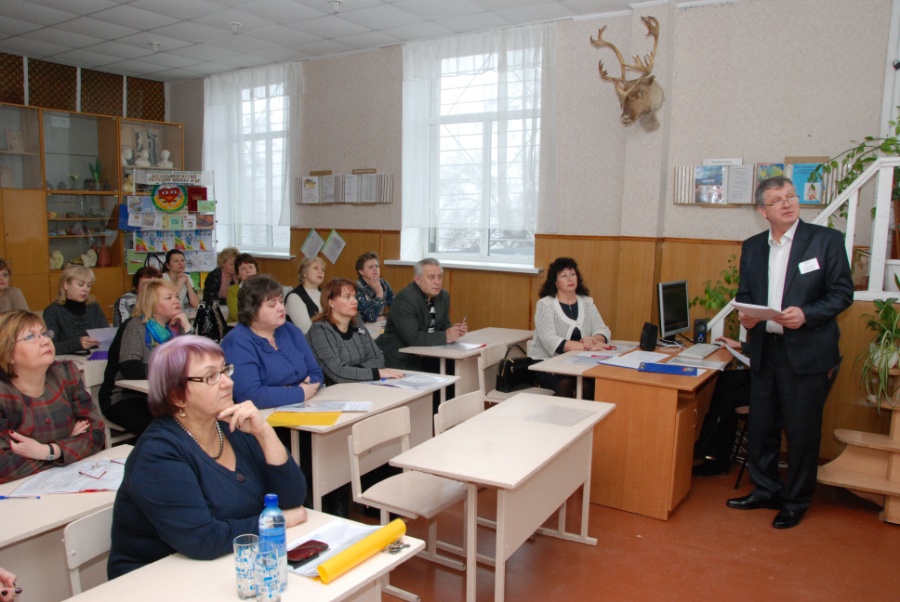 